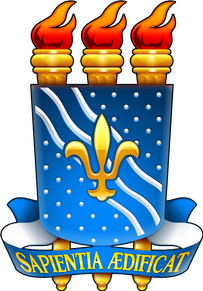 UNIVERSIDADE FEDERAL DA PARAÍBACENTRO DE COMUNICAÇÃO, TURISMO E ARTESDEPARTAMENTO DE COMUNICAÇÃOBACHARELADO EM RADIALISMONOME COMPLETO DO ESTUDANTETÍTULO DO TRABALHO DE CONCLUSÃO DE CURSOJoão PessoaANO